МБУ «Централизованная библиотечная система»Центральная детская библиотека»Культурно-образовательныйПРОЕКТ«ЗНАЙ СВОЙ КРАЙ»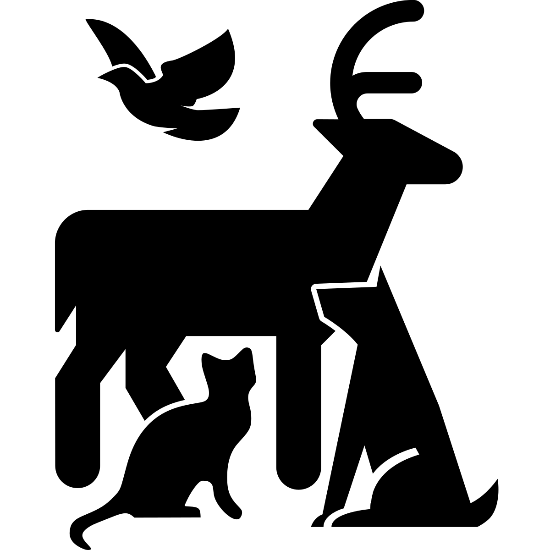 Проектная работа, разработанная в рамках регионального межведомственного проекта «Учебный день в библиотеке»Разработчики проекта ‒ творческая группа в составе:Заместитель директора по воспитательной работе МОБУ СОШ № 21 О.В. Хибченко;заместитель директора МБУ ЦБС Дальнегорского ГО по работе с детьми Л.Л. Ляпунова;заведующий отделом обслуживания Центральной детской библиотеки МБУ ЦБС Дальнегорского ГО А.А. Аниканова.Дальнегорск2023Актуальность проекта:Изучение родного края в рамках внеурочной деятельности и знакомство обучающихся с культурным наследием своего края актуально сегодня -  особенно для малых населенных пунктов, которые постепенно уменьшаются в размерах и людях. Сохранить культурное наследие – важная задача воспитания. Также поисковая краеведческая деятельность способствует воспитанию патриотизма и верности своему краю, городу, селу. Важной частью является формирование лингвистических компетенций детей, развития словарного запаса, речи, улучшения памяти.  Все материалы проекта подобраны в соответствии с возрастом.Цель проекта: Развитие сотрудничества школы и детской библиотеки на основе интегративного подхода, утвержденного принципами ФГОС ОО, пропаганда творчества дальневосточных авторов. Создание условий для воспитания гражданской идентичности и познавательной мотивации жизни своего краяЗадачи проекта:Развивать базовые компетенции обучающихся, используя проектно-исследовательскую деятельность по краеведению;Формировать коммуникативные навыки и умения при создании и презентации своего продукта; Расширить представления обучающихся о знаменитых людях своего края;Разработать проектную работу, ориентируясь на гармоничную интеграцию культурно-краеведческого компонента в ежедневную сетку занятий определенной группы учащихся путем адаптации уже разработанных мероприятий в соответствии с конкретными культурно-образовательными задачами.Сроки реализации проекта:Сентябрь 2022 года – май 2023 года.Тип проекта:Краткосрочный.Участники проекта: Заместитель директора по воспитательной работе МОБУ СОШ № 21 О.В. Хибченко, заместитель директора МБУ ЦБС Дальнегорского ГО по работе с детьми Л.Л. Ляпунова, заведующий отделом обслуживания Центральной детской библиотеки МБУ ЦБС Дальнегорского ГО А.А. Аниканова; заведующий отделом обслуживания А.А. Аниканова, коллектив библиотекарей Центральной детской библиотеки, учащиеся 4 «А» и 4 «Б» классов МОБУ СОШ № 21, учителя МОБУ СОШ № 21 Л.Н. Лютова, А.В. Паньшина, средства массовой информации, социальные сети.Предполагаемый результат:Предметные. Представление о культуре своего края. Овладение техникой смыслового чтения. Приобретение базовых умений работы с информацией.Метапредметные. Формулировать цель и планировать свою работу. По заданному алгоритму находить информацию. Проявлять уважение к собеседнику, работая в команде. Готовить публичное выступление (презентацию) проекта.Личностные. Осознание своей гражданской идентичности. Уважение и интерес к культуре своего края. Любознательность и самостоятельность в познании.Этапы реализации проектаВ рамках работы над проектом произведены следующие действия:Подготовка проектной документации;Подбор литературы по проекту, видеоконтента, информации и иллюстраций в сети Интернет, разработка презентаций, публикаций;Работа с партнерами проекта – проведение мероприятий;Работа по размещению публикаций в социальных сетях;Проведение контрольного среза среди участников методом опроса, педагогического наблюдения;Разработка концепции итоговой презентации продуктов проекта, проведение мероприятия;Подведение итогов проекта, в том числе, в социальных сетях.ГРАФИК ПРОЕКТА«Знай свой край»(Региональный межведомственный проект «Учебный день в библиотеке»)2022-2023МОБУ СОШ № 21 – МБУ ЦБС, Центральная детская библиотекаНазвание этапаМероприятиеПодготовительно-организационныйОпределение проблемы цели, разработка проекта,определение видов работ по проекту, распределение обязанностей по реализации проекта, подбор материала.ОсновнойРеализация всех видов работ по проекту.ИтоговыйПрезентация результатов проекта, подведение итогов.№датавремяГруппаТемаМесто проведенияответственный124.10-24.1121-4а21-4бДомашнее задание: читаем рассказы.Конюхов Ф. «Тихий океан», «Как я стал путешественником» и др.школаХибченко О. В.Аниканова А.А.225.11.202211:2012:2021-4а21-4бЛитературная экспедиция «Фёдор Конюхов. Путь к мечте»детская библиотекаЛютова Л.Н.,Паньшина А.В.,Трофимова О.В.326.11-15.1221-4а21-4бДомашнее задание: читаем книгу.Сюсюркин Е.С. «Золотой водопад»школаХибченко О. В.Аниканова А.А.416.12.202211:2012:2021-4а21-4бЛитературный час «Золотой водопад  Евгения Сепановича Сюсюркина»детская библиотекаЛютова Л.Н.,Паньшина А.В., Шепелева М.А.517.11-19.01.2321-4а21-4бДомашнее задание: читаем книгуАрсеньев В.К. Встречи в тайгешколаХибченко О. В.Аниканова А.А.620.01.202311:2012:2021-4а21-4бЛитературный квиз «В.К. Арсеньев.  Капитан Тайга»детская библиотекаЛютова Л.Н.,Паньшина А.В., Аниканова А.А.714.0215:0021-4аВидеочас: «Дерсу Узала», худ. Фильм, 1975, реж. Акира Курасавадетская библиотекаАниканова А.А.815.0215:0021-4бВидеочас: «Дерсу Узала», худ.фильм, 1975, реж. Акира Курасавадетская библиотекаАниканова А.А.917.02.202311:2012:2021-4а21-4бБиблиовояж «В.К. Арсеньев. Путешествие с Дерсу Узалой»Лютова Л.Н.,Паньшина А.В., Сдобнова О.И.1020.02-20.0321-4а21-4бДомашнее задание: читаем рассказы.Басаргин И.У. «Золоторогий», «Полосатый воришка», «Первая тропа» и др.школаХибченко О. В.Аниканова А.А.1124.03.202311:2012:2021-4а21-4бЛитературный портрет «Слово об Иване Басаргине»детская библиотекаЛютова Л.Н.,Паньшина А.В., Колодкина Е.А.1225.03-20.0421-4а21-4бПоиско-исследовательская работа. Систематизация информации для создания продукта проекта. Создание продукта проекташколаЛютова Л.Н.,Паньшина А.В.1321.04.202311:2021-4аЗащита проектов «Знай свой край»детская библиотекаЛютова Л.Н.,Хибченко О.В.,Ляпунова Л.Л., Аниканова А.А.1421.04.202312:2021-4бЗащита проектов «Знай свой край»детская библиотекаПаньшина А.В.,Хибченко О.В.,Ляпунова Л.Л.,Аниканова А.А.15Май 2023Презентация результатов в СМИ,социальных сетях детская библиотека, школаЛяпунова Л.Л.,Хибченко О.В.